Číslo smlouvy Krajská správa a údržba silnic Vysočiny, příspěvková organizace: Číslo smlouvy Město Světlá nad Sázavou:SMLOUVA o úhradě nákladů vzniklých při rekonstrukcikomunikace(i.Smluvní stranyMěsto Světlá nad SázavouSe sídlem:	náměstí Trčků z Lípy 18, 582 91 Světlá nad SázavouZastoupené:	xxxxxx, starostou městaIČ:	00268321(dále jen „město“)uzavírají v souladu s ust. § 1746 odst. 2 zákona č. 89/2012 Sb., občanský zákoník, (dále jen „občanský zákoník“) tuto smlouvu.II.Úvodní ustanoveníStrany této smlouvy jsou zároveň stranou smlouvy o společném zadání veřejných zadavatelů ze dne 25.10.2017^287/2017 Jejím předmětem je řiprava vzájemných práv a povinností zadavatelů k třetím osobám a k sobě navzájem v souvislosti se společným zadáním veřejné zakázky ,,111/34731 Světlá nad Sázavou - V Polích“ na stavební práce, která se skládá ze 3 dílčích staveb ve městě Světlá nad Sázavou. Jsou to tyto projekty (stavby):111/34731 Světlá nad Sázavou - V PolíchChodník PanuškovaSvětlá nad Sázavou, ul. Panuškova - vodovod a kanalizaceV rámci shora uvedené akce KSUSV jako investor části III/34731 Světlá nad Sázavou - V Polích bude zhotovovat i stavební objekt SO 301 dešťová kanalizace.V rámci shora uvedené akce bude město jako investor části Chodník Panuškova realizovat stavební objekt SO 402 přeložka vedení NN.III.Závazek městatMěsto se KSUSV zavazuje uhradil 50% nákladů vynaložených na zhotovení SO 301 dešťová kanalizace.Má se za to, že vynaloženými náklady se rozumí cena uhrazená dodavateli tohoto díla, který vzejde z výběrového řízení, dle rozpočtu, který bude přílohou smlouvy o dílo, kterou KSUSV bude mít s tímto dodavatelem uzavřenou, a to vč. příslušných dodatků.IV.Závazek KSUSVKSUSV se městu zavazuje uhradit 20% nákladů vynaložených na zhotovení SO 402 přeložka vedení NN.Má se za to, že vynaloženými náklady se rozumí cena uhrazená společnosti CEZ Distribuce, a.s., která bude přeložku fakticky realizovat.V.Platební podmínkyNárok na zaplacení shora uvedených plateb vzniká vždy až okamžikem dokončení jednotlivých stavebních objektů.Platby budou provedeny na základě faktur vystavených oprávněnou osobou se splatností 14 dnů.Přílohou faktury vystavené městem musí být vyúčtování nákladů na provedení přeložky od společnosti ČEZ Distribuce, a.s.VI.Závěrečná ustanoveníStrany této dohody souhlasí s jejím zveřejněním v registru smluv dle zákona č. 340/2015 Sb., o registru smluv. Zveřejnění v registru smluv zajistí KSUSV.Práva a povinnosti neupravené touto dohodou se řídí zákonem č. 89/2012 Sb., občanským zákoníkem.Tuto dohodu lze měnit pouze písemnými dodatky.Dohoda nabývá platnosti dnem jejího podpisu a účinnosti zveřejněním v registru smluv.Tato dohoda byla schválena Zastupitelstvem města Světlá nad Sázavou dne 27.9.2017, usnesením č. 99/2017, část I. usnesení.Strany této dohody prohlašují, že ji uzavřely svobodně a vážně, nikoliv v tísni nebo za nápadně nevýhodných podmínek a na důkaz této skutečnosti připojují své podpisy.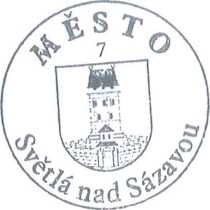 